§8901.  After-school Program Fund; standards; approvalThe After-school Program Fund, referred to in this chapter as "the program fund," is established to encourage the facilitation of high-quality after-school programs in school administrative units throughout the State.  The commissioner shall administer the program fund within the department.  Standards and approval for the allocation and use of program fund money are as follows.  [PL 2005, c. 657, §1 (NEW).]1.  Standards.  The commissioner shall establish standards consistent with the basic school approval requirements for after-school programs offered at elementary or secondary schools in the State.  In establishing standards for after-school programs, the commissioner may also consider the requirements of the 21st Century Communities Learning Centers program authorized under Title IV, Part B of the federal Elementary and Secondary Education Act of 1965, as amended by the federal No Child Left Behind Act of 2001, 20 United States Code, Chapter 70.[PL 2005, c. 657, §1 (NEW).]2.  Approval.  An after-school program may be offered by a school administrative unit with the approval of the commissioner. The commissioner may inspect an after-school program, after which the commissioner shall approve and grant a certificate to a school that maintains approval standards.  The expense of inspection must be paid by the department.[PL 2005, c. 657, §1 (NEW).]SECTION HISTORYPL 2005, c. 657, §1 (NEW). The State of Maine claims a copyright in its codified statutes. If you intend to republish this material, we require that you include the following disclaimer in your publication:All copyrights and other rights to statutory text are reserved by the State of Maine. The text included in this publication reflects changes made through the First Regular and First Special Session of the 131st Maine Legislature and is current through November 1, 2023
                    . The text is subject to change without notice. It is a version that has not been officially certified by the Secretary of State. Refer to the Maine Revised Statutes Annotated and supplements for certified text.
                The Office of the Revisor of Statutes also requests that you send us one copy of any statutory publication you may produce. Our goal is not to restrict publishing activity, but to keep track of who is publishing what, to identify any needless duplication and to preserve the State's copyright rights.PLEASE NOTE: The Revisor's Office cannot perform research for or provide legal advice or interpretation of Maine law to the public. If you need legal assistance, please contact a qualified attorney.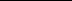 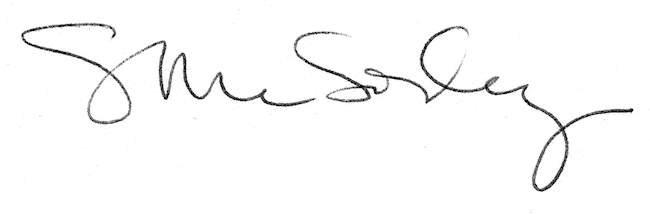 